                      МКОУ «Касумкентская СОШ №1»      
             Сулейман-Стальский район, с.Касумкент РДГодовой календарный учебный график школы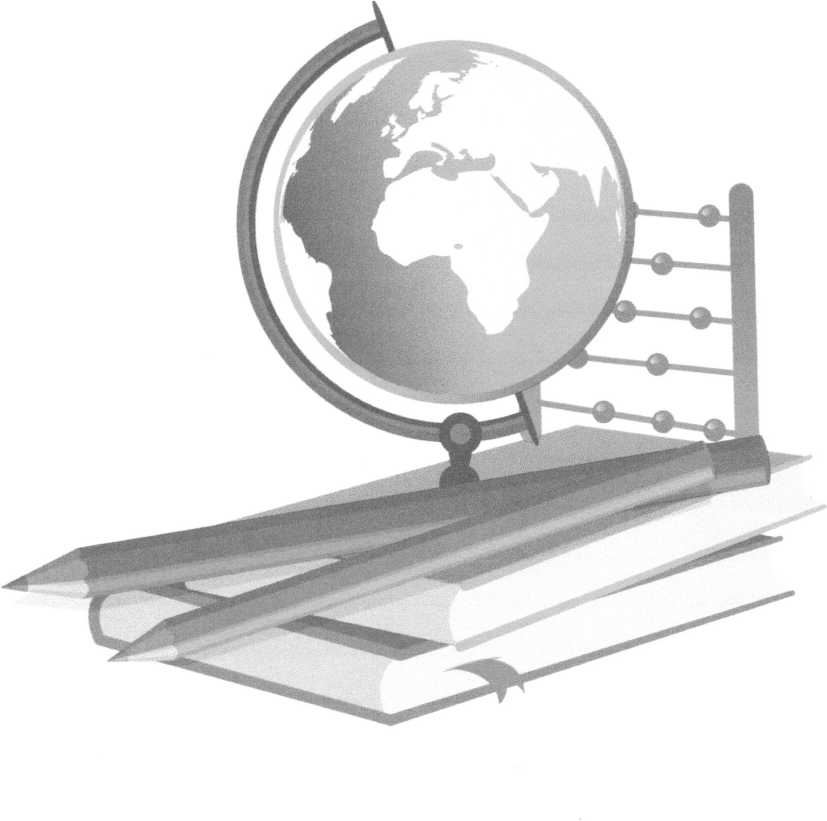 2018- 2019 учебный годПояснительная запискаГодовой календарный учебный	график	Муниципального казенногообщеобразовательного учреждения «Касумкентская СОШ №1» на 2018/2019учебный год является одним из основных документов, регламентирующих организацию образовательного процесса..Нормативную базу Календарного учебного графика Школы составляютФедеральный закон от 29 декабря 2012 года № 273-ФЗ "Об образовании в Российской Федерации";Приказ Минобрнауки России от 30 августа 2013 г. № 1015 «Об утверждении Порядка организации и осуществления образовательной деятельности по основным общеобразовательным программам -образовательным программам начального общего, основного общего и среднего общего образования».Приказ Минобрнауки РФ от 19 декабря 2015 года No 1598 «Об утверждении федерального государственного образовательного стандарта начального общего образования обучающихся с ограниченными возможностями здоровья»Санитарно-эпидемиологические требования к условиям организации обучения в общеобразовательных учреждениях СаНПиН 2.4.2.2821-10; Постановление Главного государственного санитарного врача Российской Федерации от 10 июля 2015 г. No 26 «Об утверждении СанПиН 2.4.2.3286-15 «Санитарно- эпидемиологические требования к условиям и организации обучения и воспитания в организациях, осуществляющих образовательную деятельность по адаптированным общеобразовательным программам для обучающихся с ограниченными возможностями здоровья» (далее -СанПиН)Распоряжение УО образования МР «Сулейман - Стальский район » "Об организации образовательного процесса по основным общеобразовательным программам в 2018/2019учебном году"Устав МКОУ «Касумкентская СОШ №1 »Календарный учебный график МКОУ «Касумкентская СОШ №1 » обсуждается и принимается Педагогическим советом и утверждается приказом Директора образовательной организации. Изменения в годовой календарный учебный график вносятся приказом директора образовательной организации по согласованию с Педагогическим советом ОО. Годовой календарный учебный график Школы учитывает в полном объеме возрастные психофизические особенности учащихся и отвечает требованиям охраны их здоровья и жизниОбщий режим работы.В структуре календарного учебного графика определены сроки учебного и каникулярного времени.Для профилактики переутомления учащихся в календарном учебном графике предусмотрено равномерное распределение периодов учебного времени и каникул Учебный год в 1-9 классах делится на 4 четверти, в 10-11 классах- на два полугодия.Образовательная организация работает в режиме пятидневной учебной недели в 1-х классах и в режиме шестидневной учебной недели в 5-11 классах.Образовательная деятельность в образовательной организации осуществляется в две смены3-и классы занимаются во II- смену, 1-2 и 4- 11 классы занимаются в 1 – смену. Учебные занятия начинаются в 8.00 часов, 12.10Продолжительность урока - 45 (I - IV четверти) минут, за исключением 1 класса, в котором реализуется «ступенчатый» режим обучения: в первом полугодиив сентябре - по 3 урока по 35 минут каждый; с октября по декабрь - по 4 урока по 35 минут каждый; с января по май - все уроки , т.е в неделю 22 часа продолжительностью 45 минут. Продолжительность перемен устанавливается с учетом времени, необходимого для активного отдыха, не менее 5 минут. В школе предусмотрена большая перемена между 3 и 4 уроками продолжительностью в 10 минут .Максимальное количество уроков в течение дня:-для учащихся 1 классов - не более 4 уроков и 1 день в неделю - не более 5 уроков, за счет урока физической культуры;-для учащихся 2-4 классов - не более 4 уроков и З дня в неделю - не более 5 уроков, за счет урока физической культуры;-для учащихся 5-9 классов - не более 6 уроков;-для учащихся 10-11 классов - не более 7 уроков.Объем домашних заданий (по всем предметам) : во II - III классах - 1,5 ч., в IV-V классах - 2 ч., в VI-VIII классах - 2,5 ч., в IX-XI классах - до 3,5 ~ч.Началом учебного года в 2018-2019 учебном году считается 1 сентября 2018 года. Окончанием 2018-2019 учебного года считается:для 1-4 классов - 23 мая 2019 года;для 5-6 классов - 31 мая 2019 года;для 7,8, 10 классов - 31 мая 2019 года;для 9,11 классов - 25 мая 2019 года.Продолжительность учебного года составляет:в 1 классах - 33 учебные недели (165 учебных дней);в 2-4 классах - 34 учебные недели (170 учебных дней);в 5-6 классах - 35 учебных недель (175 учебных дней);в 7- 8,10 классах - 35 учебных недель (210 календарных дней);в 9,11 классах - 34 учебные недели (204 календарных дня) без учета государственной итоговой аттестации.в течение учебного года устанавливается следующая продолжительность каникул:для учащихся 1 классов - 41 календарный день (в середине февраля устанавливаются дополнительные каникулы)для учащихся 2-6 классов - 32 календарных дня;для учащихся 7-11 классов - 31 календарный день.Промежуточная аттестация проводится один раз год по окончании учебного года в форме выставления годовых отметок по всем учебным предметам учебного плана.Сроки проведения промежуточной аттестации:для 1-4 классов - 23 мая 2019 года;.для 5-6 классов - 30 мая 2019 года;для 7,8, 10 классов - 31 мая 2019 года;для 9 классов 05 декабря 2018 -25 мая 2019 года;-для 11 классов - 05 декабря 2018 года, 25 мая 2019 года.Государственная итоговая аттестация ежегодно проводится в сроки,установленные нормативными документами Минобрнауки РФ.Регламент образовательного процесса на учебный год:• Учебный год делится на первой и второй ступени: на четверти, на третьей ступени: в 10-ых-11 -ых классах на полугодия:Режим учебных занятий для учащихся 1-го классаРежим учебных занятий для учащихся 2-го классаРежим учебных занятий для учащихся 3-го классаРежим учебных занятий для учащихся 4-го классаПредусматривается осуществление постоянного контроля за организацией антитеррористической и противопожарной защищенности школы; проводиться разъяснительная работа среди учащихся и их родителей, сотрудников школы, направленная на усиление бдительности, организованности, готовности к действиям в чрезвычайных ситуациях. Для обеспечения безопасности учащихся ведется постоянный контроль за организованными перевозками учащихся, за безопасным проведением культурно-массовых мероприятий в школе.С целью отработки алгоритма действий учащихся и сотрудников во время чрезвычайных ситуаций в школе проводятся эвакуационные тренировки по различным сценариям (например, пожар, обнаружение бесхозного предмета).Ведется постоянная работа но профилактике детского дорожно-транспортного травматизма, пропаганде техники безопасности в различных чрезвычайных ситуациях.Образовательная программа школы предусматривает постоянный контроль за показателями здоровья учащихся посредством проведения регулярных медицинских осмотров, диспансеризации, пропаганды здорового образа жизни, воспитание ответственности учащихся за свое здоровье.Годовой календарный учебный график на 2018-2019 учебный год регламентируется следующими документами:Приказы директора школы:О режиме работы школы на учебный годОб организации питанияОб организованном окончании четверти, полугодия, учебного годаО работе в выходные и праздничные дни.Расписанием:Учебных занятийЗанятий дополнительного образования в ОУ (кружки, секции)Занятий внеурочной деятельности с 1 по Графики дежурств:классных коллективовпедагогов на этажах и у входа в школыдежурных администраторов Должностными обязанностями:дежурного администраторадежурного учителядежурного классаУчебныечетвертиКлассыНачало иокончание четвертиКоличество учебных недель (количество дней)I четверть1 кл.01.09.2018-31.10. 2018 г.9 недель (45 дней)I четверть2-4 кл.01.09.2018-31.10. 2018г.9 недель (45 дней)I четверть5-8, 10 кл.01.09.2018-31.10. 2018 г.9 недель (45 дней)I четверть9 кл., 11 кл.01.09.2018-31.10. 2018 г.9 недель (45 дней)II четверть1 кл.07.11.2018- 30.12. 2018 г.7 недель (35 дней)II четверть2-4 кл.07.11.2018- 30.12. 2018 г..7 недель (35 дней)II четверть5-8, 10 кл.07.11.2018-30.12. 2018г.7 недель (35 дней)II четверть9 кл., 11 кл.07.11.2018-30.12. 2018 г.7 недель (35 дней)III четверть1 кл.11.01.2019 -21.03.2019 г.недель (48 дней)III четверть1 кл.11.01.2019 -16.02.201921.03.2019недель (48 дней)III четверть2-4 кл.11.01.2019-21.03.2019 г.10 недель (52 дня)III четверть5-8, 10 кл.11.01.2019 -21.03.2019г.10 недель (52 дня)III четверть9 кл., 11 кл.11.01.2019 -21.03.2019 г.10 недель (52 дня)IV четверть1 кл.01.04.2019-24.05. 2019 г.7 недель (37 дней)IV четверть2-4 кл.01.04.2019-30.05. 2019 г.8 недель (41 дня)IV четверть5-8, 10 кл.01.04.2019-30.05. 2019 г.8 недель (41 дня)IV четверть9 кл., 11 кл.01.04.2019-24.05. 2019 г.7 недель (37дней)Итого за учебный год1 кл.33 недели (168 дней)Итого за учебный год2-4 кл.34 недели (173 дня)Итого за учебный год5-8,10 кл.34 недели (173 дня)Итого за учебный год9 кл., 11 кл.33 едели (168 дней)НачалоРежимное мероприятиеОкончание8-001 урок8-458-451 -ая перемена8-508-502 урок9-359-352-ая перемена9-409-40(организация питания)9-509-503 урок10-2510-253-я перемена10-3010-304 урок11-1511-154-перемена11-2011-255 урок12-10НачалоРежимное мероприятиеОкончание8-001 урок8-458-451-ая перемена8-508-502 урок9-359-352-ая перемена9-409-403 урок10-2510-253-я перемена10-3010-30(организация питания)10-4010-404 урок11-1511-154-перемена11-2011-205 урок12-05НачалоРежимное мероприятиеОкончание12-101 урок12-5512-551 -ая перемена13-0513-052 урок13-5013-502-ая перемена13-5513-55(организация питания)14-0514-053 урок14-4014-403-я перемена14-4514-454 урок15.3015-304-перемена15-3515-355 урок15-20НачалоРежимное мероприятиеОкончание12-101 урок12-5512-551-ая перемена13-0513-052 урок13-5013-502-ая перемена13-5513-553 урок14-4014-403-я перемена14-4514-45(организация питания)14-5514-554 урок15.3015-304-перемена15-3515-355 урок15-20I- сменаI- сменаI- сменаII - сменаII - сменаII - сменаII - смена№Время№Время1Урок8-00 8 - 45Урок13-0513-502Урок8-50 9 - 35Урок13-5514-403Урок9-45 10-25Урок14-4515-304Урок10-35 11-20Урок15-3516-205Урок11-25 12-10Урок16-2517-106Урок12- 15 13- 00Урок17-1518-00